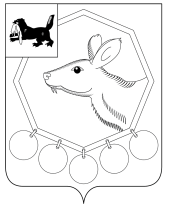                                          РОССИЙСКАЯ ФЕДЕРАЦИЯ                                            ИРКУТСКАЯ ОБЛАСТЬ     КОНТРОЛЬНО-СЧЕТНАЯ ПАЛАТА МУНИЦИПАЛЬНОГО ОБРАЗОВАНИЯ «БАЯНДАЕВСКИЙ РАЙОН»« 14 »  ноября  2014 г.                                                                                                          № 32                           УТВЕРЖДАЮПредседательКонтрольно-счетной палатыДамбуев Ю.Ф.« 14 » ноября 2014 г.ОТЧЕТО РЕЗУЛЬТАТАХ КОНТРОЛЬНОГО МЕРОПРИЯТИЯ«Проверка исполнения законодательства о доступном дошкольном образовании в Баяндаевском районе» (наименование контрольного мероприятия)1. Основание для проведения контрольного мероприятия: Письмо Прокуратуры Баяндаевского района от 23.10.2014г. №7-19.2. Предмет контрольного мероприятия: Соблюдение законодательства о доступном дошкольном образовании.3.Проверяемый период деятельности: 2014 год.4. Цель контрольного мероприятия: Проверка соблюдения законодательства о доступном дошкольном образовании.5. Срок проверки: 5-15 ноября 2014г.6. Краткая  информация об объекте контрольного мероприятия: 	Муниципальное казенное учреждение «Управление образования администрации муниципального образования «Баяндаевский район» Иркутской области» (далее – Учреждение) действует на основании Положения, утвержденного решением Думы МО «Баяндаевский район» от 27.12.2011г. №25/4, с изменениями, внесенными решением Думы МО «Баяндаевский район» от 30.09.2014г. №2/2.	Учреждение является отраслевым органом администрации МО «Баяндаевский район», осуществляющим управление в сфере образования, обладает правами юридического лица, подконтрольно и подотчетно администрации МО «Баяндаевский район».	Полное наименование: Муниципальное казенное учреждение «Управление образования администрации муниципального образования «Баяндаевский район» Иркутской области».	Сокращенное наименование: Управление образования Баяндаевского района.	Юридический адрес: 669120, Иркутская область, Баяндаевский район, с.Баяндай, пер.Строительный, д.3.	Основными задачами являются:Реализация государственной политики в сфере образования с учетом специфики социально-культурной среды, обеспечение и защита конституционных прав граждан на образование.Создание условий для реализации дошкольного, начального общего, основного общего, среднего (полного) общего и дополнительного образования детей, формирование гражданских патриотических и духовно-нравственных качеств обучающихся.Разработка основных направлений развития системы образования в районе и обеспечение механизмов их реализации с учетом выделенных бюджетных ассигнований.Разработка и реализаций комплекса мер по социально-правовой поддержке, обеспечению охраны здоровья воспитанников, обучающихся и работников системы образования.Совершенствование информационного пространства, создание условий для внедрения в практику новых технологий управления и обучения, компьютеризация всех направлений деятельности.Создание необходимых условий для реализации прав граждан на образование на родном языке.Учреждение имеет следующие реквизиты: ИНН 8502000305, КПП 850201001, ОГРН 1028500601360.Начальником Учреждения является Оршонов Юрий Михайлович, главным бухгалтером – Иванова Елена Валерьевна.В Баяндаевском районе функционирует 14 дошкольных образовательных организаций в форме муниципальных бюджетных учреждений. На основании Постановления мэра МО «Баяндаевский район» от 06.09.2013г. №144а открыты группы кратковременного пребывания детей в следующих муниципальных общеобразовательных учреждениях:  Кокоринская основная общеобразовательная школа, Гаханская, Хатар-Хадайская, Баяндаевская средние общеобразовательные школы, всего четыре группы.Вопрос 4.1. Объемы межбюджетных трансфертов планируемых к поступлению и поступивших на обеспечение дошкольного образования в 2014 году, а также порядок их распределения между дошкольными образовательными учреждениями района. 	На обеспечение дошкольного образования в 2014 году в Решении Думы МО «Баяндаевский район»  от 25.12.2013г. №44/2 «О бюджете на 2014 год и плановый период 2015 и 2016 годов» первоначально было предусмотрено 47928,0 тыс.руб., в том числе на обеспечение выполнения муниципального задания 45340,0 руб. в течение года в решение о бюджете района дважды вносились изменения и на 01.10.2014г. в Решении Думы МО «Баяндаевский район» от 30.09.2014г. №2/1 на дошкольное образование предусмотрено 154601,4 тыс.руб. в том числе:- на выполнение муниципального задания 	–  45840,4 тыс.руб.- на иные цели (целевые программы) 		–     1587,4 тыс.руб.- на строительство детского сада в с.Баяндай 	– 107173,6 тыс.руб.При этом главным распорядителем бюджетных средств, направляемых на выполнение муниципального задания и иные цели (47427,8 тыс.руб.) является управления образования администрации МО «Баяндаевский район», главным распорядителем  бюджетных средств, направляемых на строительство детского сада – администрация МО «Баяндаевский район».	Фактически на 01.10.2014г. управлением образования  было получено  бюджетных средств 27709666,79 руб. (58,4% от плана), эта сумма  и была распределена по дошкольным бюджетным учреждениям района.	Распределение бюджетных ассигнований между дошкольными образовательными учреждениями района производится согласно  муниципальным заданиям, разработанным в соответствии с Положением о формировании и финансовом обеспечении выполнения муниципального задания муниципальными учреждениями, утвержденным постановлением Мэра Баяндаевского района от 30.03.2011г. №43, а также Планом финансово-хозяйственной деятельности дошкольного образовательного учреждения, разработанным в соответствии с Порядком составления и утверждения плана финансово-хозяйственной деятельности муниципального учреждения, утвержденным постановлением Мэра Баяндаевского района от 28.04.2011г. №66.Вопрос 4.2. Соблюдение органами местного самоуправления бюджетного законодательства при предоставлении субсидий муниципальным учреждениям дошкольного образования.	При проверке соблюдения законодательства при предоставлении субсидий муниципальным учреждениям дошкольного образования нарушений не выявлено. В соответствии со статьей 78.1 Бюджетного кодекса РФ разработаны и действуют следующие нормативные правовые акты:- Методика расчета стоимости муниципальных услуг в МО «Баяндаевский район» в целях формирования муниципального задания – утверждена постановлением Мэра района от 30.03.2011г. №43;- Порядок предоставления субсидий на иные цели муниципальным бюджетным учреждениям – утвержден постановлением Мэра района от 30.12.2011г. №226.Вопрос 4.3. Имелись ли факты увеличения (уменьшения) объема финансирования бюджетных учреждений без внесения соответствующих изменений в муниципальное задание.	Изменение объема финансирования бюджетных учреждений дошкольного образования производилось при внесении изменений в бюджет района решением Думы МО «Баяндаевский район» от 30.04.2014г. №47/1  объем финансирования составил 48819,8 тыс.руб., в том числе на обеспечение выполнения муниципального задания 47232,4 тыс.руб., решением Думы МО «Баяндаевский район» от 30.09.2014г. №2/1 на дошкольное образование предусмотрено 154601,4 тыс.руб. в том числе на выполнение муниципального задания 45840,4 тыс.руб.При изменении объемов финансирования 30.04.2014г. изменения в муниципальные задания не вносились.При изменении объемов финансирования 30.09.2014г. соответствующие изменения в муниципальные задания внесены.Вопрос 4.4. Осуществляют ли учреждения деятельность, приносящую доход, каким образом учитываются средства поступившие от такой деятельности, на какие цели используются, не увеличивается ли объем платных услуг за счет снижения услуг, оказываемых в рамках муниципальных заданий.В соответствии со ст.65 Федерального закона «Об образовании в Российской Федерации» от 29.12.2012г. №273-ФЗ дошкольными образовательными учреждениями района взимается плата с родителей (законных представителей) за присмотр и уход за детьми, осваивающими образовательные программы дошкольного образования. Размер ежемесячной платы в дошкольных образовательных организациях установлен Постановлением Мэра МО «Баяндаевский район» от 06.09.2013г. №144 и составляет 1100,00 руб. Размер платы за питание детей групп кратковременного пребывания в муниципальных общеобразовательных учреждениях установлен Постановлением Мэра МО «Баяндаевский район» от 06.09.2013г. №144а и составляет:- в Баяндаевской СОШ – 700,00 руб.- в Хатар-Хадайской, Гаханской СОШ, Кокоринской ООШ – 350,00 руб.Нормативно-правовые акты регламентирующие порядок взимания и расходования родительской платы ни органами местного самоуправления района, ни дошкольными образовательными организациями района не издавались, за исключением Баяндаевского детского сада №1 «Колокольчик», в котором приказом заведующей от 24.10.2014г. №27 утверждено Положение о порядке взимания родительской платы за присмотр и уход за детьми.Родительская плата взимается в дошкольных образовательных учреждениях и группах кратковременного пребывания детей согласно табелям посещаемости. Всего дошкольными образовательными учреждениями района за 9 месяцев 2014 года собрано родительской платы 1928774,50 руб., из них израсходовано на питание 1728191,00 руб., на хозяйственные нужды 190583,50 руб. Объем муниципальных услуг, оказываемых учреждениями соответствует муниципальным заданиям.Вопрос 4.5. Имели ли место факты не возврата не использованных в текущем году остатков средств от субсидий на иные цели (целевые субсидии).Факты не возврата не использованных в текущем году остатков средств от субсидий на иные цели не выявлены.Вопрос 4.6. Соответствуют ли муниципальные контракты, заключенные на строительство детских садов законодательству.	Администрацией МО «Баяндаевский район» (далее – Заказчик) заключен муниципальный контракт с Обществом с ограниченной ответственностью «СибСтальСтрой» (далее – Подрядчик) от 08.10.2013г. №2013.173598 на выполнение строительно-монтажных работ по объекту: Детский сад на 240 посещений в с.Баяндай. Подрядчик выбран по результатам открытого аукциона в электронной форме – протокол подведения итогов от 27.09.2013г. Начальная (максимальная) цена контракта составляла 185114110,00 руб. Обоснованием начальной (максимальной) цены контракта является Сводный сметный расчет стоимости строительства (опубликован на сайте http://zakupki.gov.ru). В документации о проведении открытого аукциона в электронной форме, опубликованной на сайте http://zakupki.gov.ru в разделе «Предмет контракта» пункт «Количество поставляемого товара, объем выполняемых работ, оказываемых услуг» определен как «Согласно техническому заданию (приложения к настоящей документации)», данное техническое задание к проверке не представлено. Цена заключенного муниципального контракта составила 184188539,45 руб., имеется Положительное заключение №Дс-002-002/08.13 о достоверности определения сметной стоимости объекта капитального строительства «Детский сад на 240 посещений» Государственного автономного учреждения Иркутской области «Экспертиза в строительстве Иркутской области (ГАУИО «ИРЭКСПЕРТИЗА»), утвержденное директором ГАУИО «ИРЭКСПЕРТИЗА» 27.09.2013г.	В соответствии с Соглашением от 06.12.2013г. №59-57-771/13 между Министерством строительства, дорожного хозяйства Иркутской области и Администрацией муниципального образования «Баяндаевский район» о предоставлении в 2013 году субсидии из областного бюджета бюджету муниципального образования «Баяндаевский район» на софинансирование расходных обязательств по строительству объекта «Детский сад на 240 посещений в с.Баяндай Иркутской области», объем субсидии, предоставляемой из областного бюджета бюджету МО «Баяндаевский район» составил 117324464,70 руб., предусмотрено софинансирование строительства за счет средств местного бюджета в размере 3628000,00 руб.	В 2014 году также заключено Соглашение от 27.05.2014г. №59-57-23/14 между Министерством строительства, дорожного хозяйства Иркутской области и Администрацией муниципального образования «Баяндаевский район» о предоставлении в 2014 году субсидии из областного бюджета бюджету муниципального образования «Баяндаевский район» на софинансирование расходных обязательств по строительству объекта «Детский сад на 240 посещений в с.Баяндай Иркутской области», объем субсидии, предоставляемой из областного бюджета бюджету МО «Баяндаевский район» составил 61338991,00 руб., предусмотрено софинансирование строительства за счет средств местного бюджета в размере 1897083,75 руб.	Итого из областного бюджета поступило 178663455,70 руб., софинансирование из местного бюджета до конца строительства должно составить 5525083,75 руб.	На данный момент согласно платежным поручениям оплачено по данному муниципальному контракту 130615529,45 руб., что составляет 71% от суммы контракта, акты приема выполненных работ и справки о стоимости выполненных работ представлены на сумму 75358967,61 руб., на 55256561,84 руб. акты приема и справки о стоимости выполненных работ отсутствуют.Инспектор КСПМО «Баяндаевский район»                                                        Ходоева М.А.                         